DECLARATION SIMPLIFIEEValant dossier d’incidences au titre de l’article R.214-32 du Code de l’EnvironnementArticle R.214-1 - Rubriques 3.1.1.0 à 3.1.5.0 «  travaux en rivières » Cet imprimé a pour objectif de faciliter la rédaction d’un dossier de déclaration, il est destiné aux maîtres d’ouvrage (pétitionnaires)  ne voulant pas recourir aux services d’un maître d’œuvre.Il n’est pas obligatoire d’utiliser cet imprimé. Ce dernier peut être rempli avec l’entreprise chargée d’effectuer les travaux.Pour les travaux soumis à autorisation, à enquête publique, cet imprimé n’est pas adapté aussi bien dans son contenu que sur la forme. Suivant la nature des travaux et l’impact sur le milieu naturel, une étude spécifique, à la charge du maître d’ouvrage (pétitionnaire) pourra être demandée dans le cadre de la régularité du dossier.Quelle que soit la nature des travaux, vous ne devez pas impacter des espèces protégées ou leur habitat.Dans le cas contraire un dossier spécifique est à constituer (art. R411-1 du code de l’environnement).Avant de déposer ce dossier, il vous est possible de contacter le service police de l’eau pour connaître la situation administrative du cours d’eau sur lequel vous intervenez ainsi que les éventuelles prescriptions environnementales qui pourraient être imposées.Cette déclaration simplifiée éventuellement complétée par une fiche « ouvrage » pouvant être partiellement remplie est à transmettre par voie électronique. Trois exemplaires papiers doivent être envoyés au service police de l'eau et des milieux aquatiques. Lors du démarrage et de la fin des travaux et en cas de  modification(s) éventuelle(s) apportée(s) au dossier initial (sur l'ouvrage ou le mode opératoire des travaux), vous devrez prévenir :le Service Police de l'Eau et des Milieux Aquatiques (SPEMA - police administrative et judiciaire) :Philippe Calmette  05 61 02 15 68 philippe.calmette@ariege.gouv.fr (bassin versant Hers, Salat, Lez et Volp)Denis Ré	          05 61 02 15 58	denis.re@ariege.gouv.fr (bassin versant Ariège, Lèze et Crieu)Pièces complémentaires à transmettre au service police de l'eau avant et après les travaux :Une demande de validation préalable à toutes modifications concernant la nature des travaux ou le mode opératoire (art R214-39 du code de l’environnement).Un certificat de commencement de travaux mentionnant le nom de l’entreprise intervenant et les coordonnées des personnes responsables du chantier.Un courrier certifiant que les travaux ont été réalisés conformément au dossier.Un dossier avec le récépissé de déclaration et l’autorisation de commencement des travaux doivent être donnés à l’entreprise intervenante. Dossier simplifie de  Déclaration de travaux  Articles L.214-1 à L.214-6  et R.214-1 à R.214-40 du code de l'environnement (loi sur l'eau)Informations généralesIntitulé de l'opération :Maître d'ouvrage (demandeur) : Nom, Prénom ou raison sociale : 		Numéro SIRET  : 		Représentant durant les travaux : 		Adresse :		Téléphone :	 Fax : 	E-mail :		Lieu des travaux, activités ou ouvrages :Commune(s) : 		Lieu(x)- dit(s), parcelle(s) avec référence(s) cadastrale(s)  :		Cours d’eau concerné par l'opération  : ………………..		Affluent du cours d’eau  : ………………..		Le demandeur est propriétaire des terrains concernés par l'opération :           Oui       NonSi non :     préciser le statut du demandeur :			                 préciser si le propriétaire a donné son accord pour l’opération :     Oui       NonNature des travaux envisagés : Longueur et/ou surface de lit (en eau ou pas) et de berge(s) impactée(s) :Réalisation d’un batardeau pour assécher la zone de travaux :  Oui       Non    surface asséchée :Présence d’engin mécanique dans le lit du cours d’eau :                     Oui       NonRéalisation ou maintient d’un seuil artificiel de plus de 20 cm :            Oui       NonSolutions alternatives :D'autres alternatives à ces travaux ont été envisagées ?                      Oui       NonPrésentation succincte de ces alternatives :Raisons pour lesquelles la solution présentée a été retenue :Les travaux à réaliser sont indispensables en tant que protection d’un ouvrage existant    Oui       NonPour les travaux de débardage forestier :     Débardage par portage      ou  par traînage              Aménagement(s)  temporaire(s)     ou définitif(s)     prévus pour la traversée du cours d’eau     Nature de l’aménagement : 		    Nombre de traversées de cours d’eau envisagée :     Si passage à gué indiquer la nature du sol présent :   Blocs           Galet         Sable           Limon, terre         Vase           Lit artificielFournir le tracé des pistes forestières utilisé ou créé.Pour les parties de pistes proches d’un cours d’eau, il est obligatoire de réaliser des aménagements limitant le risque de départ de boue vers le cours d’eau (revers d’eau …..).Renseignements disponibles sous : https://www.ariege.gouv.fr/Politiques-publiques/Environnement-biodiversite/Eau/Debardage-forestier/Generalites-documentation-reglementationPériode de réalisation prévue (mois/année) : 		En application de l’article R214-51 du code de l’environnement, vous disposez d’un délai de 3 ans pour réaliser les travaux à compter de la date de notification de l’autorisation de commencer les travaux.Travaux dans le lit du cours d’eau en période du frai interdits (demande spécifique à faire pour obtenir une dérogation)Les travaux dans le lit d’un cours d’eau classé en « liste 2 écrevisses » (voir lien ci-dessus) ne peuvent être réalisés qu’entre juin et octobre inclus (pour une autre période, une demande spécifique est à faire pour obtenir une dérogation)Dans les 15 jours précédents les travaux le maître d’ouvrage ou un organisme mandaté devra vérifier la présence effective ou pas de l’écrevisse au droit des travaux.Si la présence de l’écrevisse est avérée, une pêche de sauvegarde devra être réalisée.Une re-végétalisation arbustive est obligatoire sauf en cas d’incompatibilité avec un ouvrageDemande de dérogation (justification sur le choix de cette période):       Oui       NonDurée estimative des travaux :	Incidences des travaux sur le milieu piscicole (jusqu’à 50 mètres à l’aval) :Mesures compensatoires :Remise en place d’un substrat semblable à celui d'origine                                  Oui       NonIndiquer la surface recrée ainsi que la localisation2-       Liste des pièces A joinDRe (en plus du présent imprimé)    Plan de situation au 1/25000 http://www.geoportail.gouv.fr/accueil   Plan cartographie des cours d’eau    Photographies de la zone de travaux le lit mineur avec les deux rives (prise de l’amont et/ou l’aval) la berge concernée par les travaux (vue de face)le lit mineur de manière à pouvoir estimer la granulométrie du fond du lit  un résumé non technique (intégré à l’imprimé possible) dans lequel est indiqué si l’impact sur les zones de frayères est significatif par rapport à la potentialité du cours d’eau. Schéma de la zone de chantier sur extrait cadastral si engin mécanique dans le cours d’eau ou batardeauvoir exemple : http://www.ariege.gouv.fr/Politiques-publiques/Environnement/Eau/Travaux-en-riviere/Generalites-documentations/Exemple-de-plan-de-chantier  La fiche spécifique « ouvrage » correspondant aux travaux (possibilité de la compléter partiellement).3-      signature Je certifie sur l’honneur que les informations mentionnées dans le présent document sont exactes et je m'engage à respecter intégralement les éléments présentés dans cette déclaration simplifiée.J'ai bien noté que le service de police de l'eau pourra demander tout élément complémentaire utile à l'instruction (notamment une étude spécifique) ainsi que le dépôt d’un dossier de déclaration «non simplifié » et, est habilité à m’imposer des mesures particulières préventives ou correctives supplémentaires liées à la protection du milieu et au mode opératoire des travaux.Je m’engage à commencer les travaux qu'après avoir reçu un courrier autorisant la réalisation de ceux-ci. Sans réponse du service police de l’eau dans un délai de 2 mois, je peux commencer l’activité ou les travaux.Date :                                                                             Signature du maître d'ouvrage (pétitionnaire) : 4-      Zones protégées au titre des milieux naturels4-1 NATURA 2000 http://cartelie.application.developpement-durable.gouv.fr/cartelie/voir.do?carte=travaux_rivieres&service=DDT_09CAS 1 : les travaux se situent  proche ou dans un site NATURA 2000 Si des impacts sur ce site sont probables, il est OBLIGATOIRE de réaliser une évaluation des incidences. Sinon, le dossier sera considéré comme incomplet et ne pourra pas être instruit. Un formulaire d’évaluation simplifié des incidences NATURA 2000 est à compléter et à joindre au présent document. (article R.414-19 du code de l'environnement). Pour plus d'informations, se connecter sur le site de la DREAL Midi-Pyrénées.Formulaire NATURA2000 : http://www.ariege.gouv.fr/Politiques-publiques/Environnement/Eau/Travaux-en-riviere/Imprimes-Travaux-Activites-Ouvrages-en-riviere Nom du site concerné : 	Impact important sur un site NATURA 2000Impact important sur un site NATURA 2000 procheCAS 2 : dans tous les autres cas, l’évaluation des incidences se limite aux renseignements ci-dessous :Nom du site le plus proche : 	Distance entre le site et le projet : 	Il est considéré que les travaux n’ont pas d’effet significatif sur les habitats et les espèces d’intérêt communautaire pour lesquels le site a été désigné sauf cas particulier.4-2 Zones de frayères, de croissance ou d'alimentation de la faune piscicole : Concerne les parties de cours d’eau classées au titre du "décret Frayères" du 25 mars 2008, arrêté préfectoral du 14 décembre 2012 et tous les travaux pouvant avoir un impact direct ou indirect sur la granulométrie du substrat du lit mineur.
Données disponibles sur Internet : http://www.ariege.gouv.fr/Politiques-publiques/Environnement/Eau/Frayeres/Inventaire-Frayeres http://www.ariege.gouv.fr/Politiques-publiques/Environnement/Eau/Travaux-en-riviere/Generalites-documentations/Aide-a-la-definition-des-zones-de-frayeresPour la liste 1 et 2 frayères la carte n’est pas exhaustive, se référer, en plus, à la liste des cours d’eau annexée à l’autorisation préfectorale.http://cartelie.application.developpement-durable.gouv.fr/cartelie/voir.do?carte=travaux_rivieres&service=DDT_09Définition de « frayère » : Une frayère est un lieu aquatique où se reproduisent les poissons et les amphibiens.Liste 1	Oui       NonListe 2 écrevisses à pieds blancs	Oui       NonPour les travaux situés en liste 1  la rubrique 3.1.5.0 s’applique que s’il y a une destruction effective de frayères, le comblement de cavités pouvant servir de cache à poissons.Pour les travaux situés en liste 2 « écrevisses » la rubrique 3.1.5.0 s’applique automatiquement.5-      RUBRIQUES « déclaration » DE LA NOMENCLATURE " loi sur l'eau" art R214-1 du code de l’environnement6-         COMPATIBILITÉ AVEC LE SCHÉMA DIRECTEUR D’AMÉNAGEMENT ET DE GESTION DES EAUX (SDAGE) 	Données disponibles  sur Internet :http://www.eau-adour-garonne.fr/fr/sdage-et-programme-d-intervention-de-l-agence/un-cadre-le-sdage.html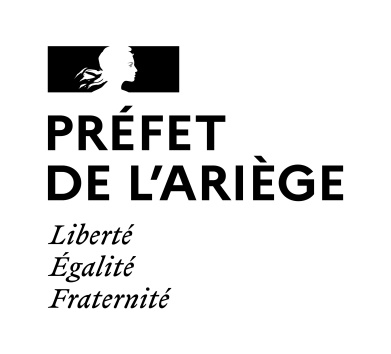 direction dÉpartementale des Territoires
Service environnement risquesUnité eau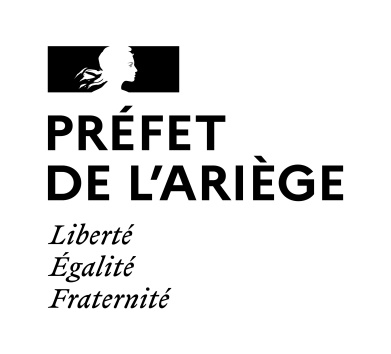 direction dÉpartementale des Territoires
Service environnement risquesUnité eauTruiteOmbreBarbeau méridionalChabotLamproie de PlanerVandoiseSaumonPériodes de fraie15 novembre au 15 févrieravril à juin inclusJuin et juilletmars et avrilavril et maimars à mai inclusnovembre à janvier inclusPour la localisation se référer à la liste d’inventaires des cours d’eau à frayères :http://www.ariege.gouv.fr/Politiques-publiques/Environnement/Eau/Frayeres/Inventaire-FrayeresPour la localisation se référer à la liste d’inventaires des cours d’eau à frayères :http://www.ariege.gouv.fr/Politiques-publiques/Environnement/Eau/Frayeres/Inventaire-FrayeresPour la localisation se référer à la liste d’inventaires des cours d’eau à frayères :http://www.ariege.gouv.fr/Politiques-publiques/Environnement/Eau/Frayeres/Inventaire-FrayeresPour la localisation se référer à la liste d’inventaires des cours d’eau à frayères :http://www.ariege.gouv.fr/Politiques-publiques/Environnement/Eau/Frayeres/Inventaire-FrayeresPour la localisation se référer à la liste d’inventaires des cours d’eau à frayères :http://www.ariege.gouv.fr/Politiques-publiques/Environnement/Eau/Frayeres/Inventaire-FrayeresPour la localisation se référer à la liste d’inventaires des cours d’eau à frayères :http://www.ariege.gouv.fr/Politiques-publiques/Environnement/Eau/Frayeres/Inventaire-FrayeresPour la localisation se référer à la liste d’inventaires des cours d’eau à frayères :http://www.ariege.gouv.fr/Politiques-publiques/Environnement/Eau/Frayeres/Inventaire-FrayeresPour la localisation se référer à la liste d’inventaires des cours d’eau à frayères :http://www.ariege.gouv.fr/Politiques-publiques/Environnement/Eau/Frayeres/Inventaire-FrayeresDestruction temporaire du substrat favorable aux frayèresSurface :Oui       Non		Destruction définitive du substrat favorable aux frayèresSurface :Oui       Non		Augmentation de la turbidité de l'eau, mise en suspension de sédiments Durée approximative de cette incidence :Oui       NonSuppression de la végétation Oui       NonComblement de cavités ou de trous d'eauOui       NonRisque de pollution par substances toxiques (laitances de ciment, hydrocarbures)Oui       Non OUI le projet a une incidence importante. L’évaluation d’incidences doit se poursuivre. Un dossier spécifique doit être établi.Ce  dossier est à joindre à la présente demande  de déclaration et à remettre au service instructeur.NON les travaux n’ont pas d’effet significatif sur les habitats et les espèces d’intérêt communautaire pour lesquels le site a été désigné. Le formulaire simplifié, accompagné de ses pièces, est joint à la présente demande déclaration et remis au service instructeur. OUI le projet a une incidence importante. L’évaluation d’incidences doit se poursuivre. Un dossier spécifique doit être établi.Ce dossier est à joindre à la présente demande  de déclaration et à remettre au service instructeur.NON les travaux n’ont pas d’effet significatif sur les habitats et les espèces d’intérêt communautaire pour lesquels le site a été désigné. Le formulaire simplifié, accompagné de ses pièces, est joint à la présente demande déclaration et remis au service instructeur.(cadre réservé à l’administration)Espèces de la liste 1 (poissons) fréquentant le site : Espèces de la liste 2 (Ecrevisses à pieds Blancs) :   Types de nuisances prises en compte :  suppression de la végétation arbustive des berges recalibrage du cours d'eau, protection de berge, modification du substrat  rejet polluant  matières en suspension risquant de se déposer sur le substrat  (jusqu’à 50 mètres à l'aval)modification thermique ou hydraulique du cours d'eauImpact direct ou indirect	    Oui,     Non   Demande de dérogation acceptée pour la liste 1 ou 2  	Oui       Non           Sans objet  3.1.1.0(2°) : Installations, ouvrages, remblais et épis, dans le lit mineur d’un cours d’eau, constituant un obstacle à la continuité écologique, entraînant une différence de niveau supérieure à 20 cm mais inférieure à 50 cm, pour le débit moyen annuel, de la ligne d’eau entre l’amont et l’aval de l’ouvrage ou de l’installation.https://www.ariege.gouv.fr/Politiques-publiques/Environnement-biodiversite/Eau/Travaux-en-riviere/Generalites-documentations/Arrete-de-prescriptions-generales  3.1.2.0 : Installations, ouvrages, travaux ou activités conduisant à modifier le profil en long ou en travers du lit mineur d’un cours d’eau (ainsi que la granulométrie du fond ou des berges), à l’exclusion de ceux visés à la rubrique 3.1.4.0 ou conduisant à la dérivation d’un cours d’eau sur une longueur inférieure à 100 m.	arrêté du 28 novembre 2007 rubrique 3.1.2.0 https://www.ariege.gouv.fr/Politiques-publiques/Environnement-biodiversite/Eau/Travaux-en-riviere/Generalites-documentations/Arrete-de-prescriptions-generalesPont, buse, dalot, gestion d'atterrissement, déviation de cours d'eau, radier, seuil, épis, remblais, mur d’ouvrage d’art ou enrochement dont l’utilité principale n’est pas la protection de berge (culée, mur en retour....) < 100 m (cumulé : des deux rives, multisites en projet sur le même cours d’eau), enrochement < 20m  3.1.3.0 :	 Installations ou ouvrages ayant un impact sensible sur la luminosité nécessaire au maintien de la vie et la circulation aquatique dans un cours d’eau sur une longueur supérieure ou égale à 10 m et inférieure à 100 m.	arrêté du 13 février 2002 rubrique 3.1.3.0 https://www.ariege.gouv.fr/Politiques-publiques/Environnement-biodiversite/Eau/Travaux-en-riviere/Generalites-documentations/Arrete-de-prescriptions-generalesPont, buse, dalot   3.1.4.0 : 	Consolidation ou protection de berges par des techniques autres que végétales vivantes sur une longueur supérieure ou égale à 20 m mais inférieure à 200 m.	arrêté du 13 février 2002  rubrique 3.1.4.0 https://www.ariege.gouv.fr/Politiques-publiques/Environnement-biodiversite/Eau/Travaux-en-riviere/Generalites-documentations/Arrete-de-prescriptions-generalesEnrochement, mur et technique mixte pour la protection de berge (cumulé : des deux rives, multisites en projet sur le même cours d’eau)   3.1.5.0 : 	Installations, ouvrages, travaux ou activités dans le lit mineur d’un cours d’eau étant de nature à détruire les frayères, les zones de croissance ou les zones d’alimentation de la faune piscicole, des crustacés et des batraciens.arrêté du 30 septembre 2014  rubrique 3.1.5.0https://www.ariege.gouv.fr/Politiques-publiques/Environnement-biodiversite/Eau/Travaux-en-riviere/Generalites-documentations/Arrete-de-prescriptions-generalesDestruction de zones de frayère, cours d’eau en liste 2 écrevisses, modification définitive du substrat du lit mineur Autres rubriques Si les travaux sont soumis aux rubriques 3.2.3.0 (plan d'eau), 3.2.5.0 (barrage), 3.2.6.0 (digue), 3.3.1.0 (zone humide) et 3.2.2.0 (remblais ou ouvrages en lit majeur), il n'y a pas de formulaire adapté.Le SDAGE 2016-2021 approuvé en date du 01/12/2015 et applicable à compter du 01/01/2016 fixe des orientations fondamentales (OF) avec lesquelles les aménagements relevant de la loi sur l’eau doivent être rendus compatibles. (cadre réservé à l’administration)     Les travaux ou aménagements sont rendus compatibles avec le SDAGE              Oui       Non